LANDESVERBAND  RECHTER  NIEDERRHEINIM BUND DEUTSCHER KARNEVAL E.V.SITZ DUISBURG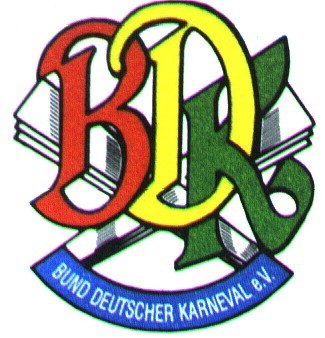 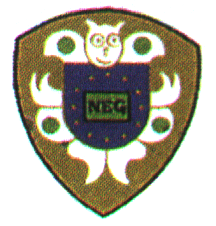 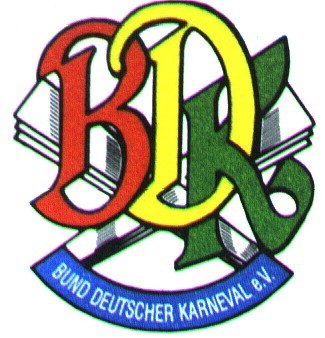 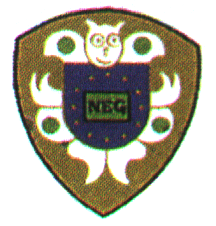 Mitglied im Bund Deutscher Karneval e.V. und in der Närrischen Europäischen Gemeinschaft e.V.AufnahmneantragAntrag auf Aufnahme in den Landesverband Rechter Niederrhein im Bund Deutscher Karneval e.V.(gilt nur in Verbindung mit einer Aufnahme in den BDK)Vereinsname : 				Sitz des Vereins :				Anschrift des Vereins : 			Vorsitzende(r) : 				Eingetragen beim Amtsgericht (Stadt und Nummer) :	Zugehörigkeit zu einem Stadtverband:	Gemeinnützig : 				Ja				Nein	 Zusammen mit diesem Aufnahmeantrag sind folgende Unterlagen einzureichen:Satzung des VereinsSEPA-LastschriftmandatStammdatenblatt des VereinsUnterschriebene Datenschutzerklärung Wir versichern die gültigen Satzungen und Ordnungen des LRN und des BDK zu kennen und nach diesen zu handeln. Ort, Datum						Unterschrift von zwei vertretungsberechtigten 									VorstandsmitgliedernWird durch den LRN ausgefüllt:Aufgenommen am :		LRN-Mitgliedsnummer : 	BDK-Mitgliedsnummer : 	LANDESVERBAND  RECHTER  NIEDERRHEINIM BUND DEUTSCHER KARNEVAL E.V.SITZ DUISBURGLandesverband Rechter NiederrheinIm Bund Deutscher Karneval e.V.Kirchfeldstr. 1345219 EssenSEPA - LastschriftmandatGläubiger – Identifikationsnummer : DE35LRN00000388212Mandatsreferenznummer : 							(wird vom LRN ergänzt)Hiermit ermächtige(n) ich/wir den Landesverband Rechter Niederrhein im Bund Deutscher Karneval e.V. widerruflich, die von mir/uns zu entrichtenden Zahlungen (z.B. Beiträge, Ordensgebühren, Seminargebühren) bei Fälligkeit zu Lasten meines/unseres Kontos einzuziehen. Zugleich weise ich mein Kreditinstitut an, die vom Landesverband auf mein Konto gezogenen Lastschriften einzulösen.Hinweis : Ich kann innerhalb von 8 Wochen, beginnend mit dem Belastungsdatum, die Erstattung des belasteten Betrages verlangen. Es gelten dabei die mit meinem Kreditinstitut vereinbarten Regelungen.Names des Vereins : 			Name des Kontoinhabers : 		LRN-Mitgliedsnummer : 		Kreditinsitut (Name und BIC) :				          IBAN					DE Datum 							    			UnterschriftBankverbindung Landesverband Sparkasse DuisburgIBAN : DE83350500000245001938   BIC : DUISDE33XXXLANDESVERBAND RECHTER NIEDERRHEINIM BUND DEUTSCHER KARNEVAL E.V.                 SITZ DUISBURGMitglied im Bund Deutscher Karneval e.V. und in der Närrischen Europäischen Gemeinschaft e.V.Hinweise zum DatenschutzSeit dem 25. Mai 2018 gilt die neue EU-Datenschutz-Grundverordnung (nachfolgend DSGVO). Eines der wichtigsten Anliegen dieser datenschutzrechtlichen Regelungen ist es, die Verarbeitung personenbezogener Daten für transparenter zu machen.Welche Quellen und Daten nutzen wir?Wir nutzen die Daten, welche uns durch den Verein im Rahmen der Aufnahme mitgeteilt wurden. Weiterhin nutzen wir allgemein zugängliche Daten, wie den Internetauftritt des Vereins. Im Detail erfassen wir folgende Daten:Name und Anschrift des VereinsVorname, Name, Adresse, Mailadresse, Telefon und Handynummer der Vorstandsmitglieder, der Trainerinnen und der Jugendvertreter (ggfls. das jeweilige Geburtsdatum)Internetadresse des VereinsGemeinnützigkeit des VereinsBankverbindung in Form von BIC und IBAN (sofern Sie uns ein SEPA-Lastschriftmandat erteilt haben)Wofür verarbeiten wir Ihre Daten ?Wir verarbeiten personenbezogene Daten zur Durchführung der aufgrund Ihrer gemachten Angaben zur Verarbeitung Ihrer Daten für die Erfüllung des Vertrages, welchen der Verein mit seinem Aufnahmeantrag erklärt habt, gem Art. 6 Abs. 1 Buchstabe b der DSGVO. Weitere Daten gem. der Einwilligung in die Verarbeitung besonderer Kategorien personenbezogener Daten (gem. Artikel 9 DSGVO).Wie verarbeiten wir Ihre Daten ?Uns liegt der Aufnahmeantrag  in schriftlicher Form vor. Dieser wird  beim jeweiligen Präsidenten in Papierform, für Dritte nicht zugänglich, aufbewahrt. Weiterhin in elektronischer Form auf einem externen Datenträger. Der Verband  gewährleistet die Datensicherheit nach dem aktuellen Stand der Technik.Wer bekommt meine Daten ?Die Daten werden nur für die verbandsinterne Verarbeitung benötigt, sofern wir nicht im Rahmen weiterer gesetzlicher Vorgaben dazu aufgefordert werden. Eine Weitergabe an Dritte wird ohne Einwilligung nicht durchgeführt. Der Kreis der Personen beschränkt sich auf folgende Funktionsträger: Präsident, Geschäftsführer, Schatzmeister, Vorsitzender Verbandsjugend, Fachwart Tanz.Die Bankdaten benötigen wir für den Einzug des Beitrages per SEPA-Lastschrift. Hierzu erhält der jeweilige Schatzmeister die für diesen Vorgang notwendigen Daten. (Name und Anschrift für die Beitragsrechnung und Bankdaten für den Lastschrifteinzug). Die Daten Ihres SEPA-Mandates verwenden wir darüber hinaus zur Übermittlung an unsere Hausbank zwecks Beitragseinzug.Wie lange werden  diese Daten gespeichert ?Soweit erforderlich, verarbeiten und  speichern wir personenbezogene Daten für die Dauer der Mitgliedschaft. Nach Beendigung der Mitgliedschaft speichern wir personenbezogene Daten, solange wir dazu gesetzlich verpflichtet sind. Das können zum Beispiel gesetzliche Aufbewahrungsfristen u.a. aufgrund steuerlicher Vorgaben sein.Welche Datenrechte habe ich ?Jede Person hat das Recht auf Auskunft nach Art. 15 DSGVO, das Recht auf Berichtigung nach Art. 16 DSGVO, das Recht auf Löschung nach Art 17 DSGVO, das Recht auf Einschränkung der Verarbeitung nach Art. 18 DSGVO, das Recht auf Datenübertragbarkeit nach Art. 20 DSGVO sowie das Recht auf Widerspruch nach Art. 21 DSGVO. Beim Auskunftsrecht und beim Löschungsrecht gelten die Einschränkungen nach §§ 34 und 35 BDSG. Darüber hinaus besteht ein Beschwerderecht bei einer Datenschutzaufsichtsbehörde (Art. 77 DSGVO i.V. it § 19 BDSG). Um Ihre Rechte wahrzunehmen, wenden Sie sich bitte an:Landesverband Rechter Niederrhein im Bund Deutscher Karneval e.V.PräsidentDirk BonkhoffKirchfeldstr. 1345219 EssenTel.: 02054 / 8 41 09Mail: praesident@lrn.deDes Weiteren haben Sie das Recht zur Beschwerde bei einer Datenschutz-Aufsichtsbehörde. Die für den LRN zuständige Behörde ist:Landesbeauftragte für Datenschutz und InformationsfreiheitNordrhein-WestfalenKavaleriestr. 2 – 440213 DüsseldorfTel: 0211 / 384 24 0Fax : 0211 / 384 24 10Mail: poststelle@ldi.nrw.dezenden.  Dieser ist für alle Belange des Datenschutzes des Vereins  sogenannte „verantwortliche Stelle“.Vereinsname : Ort, Datum						Unterschrift von zwei vertretungsberechtigten 									Vorstandsmitgliedern